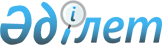 О внесении изменений в приказ Министра юстиции Республики Казахстан от 24 февраля 2015 года № 110 "Об утверждении Правил проведения систематической регистрации прав на недвижимое имущество в правовом кадастре"Приказ и.о. Министра юстиции Республики Казахстан от 31 июля 2018 года № 1190. Зарегистрирован в Министерстве юстиции Республики Казахстан 6 сентября 2018 года № 17344
      В соответствии с пунктом 1 статьи 57 Закона Республики Казахстан от 26 июля 2007 года "О государственной регистрации прав на недвижимое имущество", ПРИКАЗЫВАЮ:
      1. Внести в приказ Министра юстиции Республики Казахстан от 24 февраля 2015 года № 110 "Об утверждении Правил проведения систематической регистрации прав на недвижимое имущество в правовом кадастре" (зарегистрирован в Реестре государственной регистрации нормативных правовых актов под № 10539, опубликован 15 апреля 2015 года в информационно-правовой системе "Әділет") следующие изменения:
      в Правилах проведения систематической регистрации прав на недвижимое имущество в правовом кадастре утвержденных указанным приказом:
      заголовок главы 1 изложить в следующей редакции:
      "Глава 1. Общие положения";
      пункт 3 изложить в следующей редакции:
      "3. Настоящие Правила распространяются на местные исполнительные органы областей, городов республиканского значения, столицы, уполномоченные органы по земельным отношениям, по делам архитектуры, градостроительства и строительства местных исполнительных органов областей, городов республиканского значения, столицы, районов, городов областного значения, уполномоченный орган по государственному имуществу и его территориальные органы (далее – государственные органы) и регистрирующий орган.".
      в пункте 5:
      подпункт 11) изложить в следующей редакции:
      "11) правовой кадастр - единый государственный реестр зарегистрированных прав на недвижимое имущество, сведений о зарегистрированных правах на гражданские воздушные суда, морские суда, суда внутреннего водного плавания, суда плавания "река-море;";
      подпункты 16) и 17) изложить в следующей редакции:
       "16) регистрирующий орган – Государственная корпорация "Правительство для граждан", осуществляющая государственную регистрацию по месту нахождения недвижимого имущества;
      17) уполномоченный орган – государственный орган, осуществляющий государственное регулирование и контроль деятельности в сфере государственной регистрации прав на недвижимое имущество и государственного технического обследования недвижимого имущества;";
      заголовок главы 2 изложить в следующей редакции:
      "Глава 2. Порядок осуществления систематической регистрации в правовом кадастре";
      в пункте 6:
      подпункты 1), 2) изложить в следующей редакции:
       "1) местные исполнительные органы областей, городов республиканского значения, столицы – о приватизированных жилых объектах недвижимости, объектах недвижимости, находящихся в коммунальной собственности, их правообладателях, с указанием местонахождения недвижимости, вида и основания возникновения права на недвижимость;
      2) уполномоченные органы по земельным отношениям местных исполнительных органов областей, городов республиканского значения, столицы, районов, городов областного значения – о предоставленных, переданных, перешедших правах на земельные участки, их правообладателях, с указанием местонахождения земельного участка, его целевого назначения, площади, вида и основания возникновения права;";
      подпункт 4) изложить в следующей редакции:
      "4) уполномоченные органы по делам архитектуры, градостроительства и строительства местных исполнительных органов областей, городов республиканского значения, столицы, районов, городов областного значения – имеющиеся данные о правообладателях, объектах недвижимости, с указанием технических и других характеристик недвижимого имущества.".
      заголовок главы 3 изложить в следующей редакции:
      "Глава 3. Особенности осуществления систематической регистрации в отдельных случаях".
      2. Департаменту регистрационной службы и организации юридических услуг Министерства юстиции Республики Казахстан в установленном законодательством порядке обеспечить:
      1) государственную регистрацию настоящего приказа;
      2) в течение десяти календарных дней со дня государственной регистрации настоящего приказа направление его копии в Республиканское государственное предприятие на праве хозяйственного ведения "Республиканский центр правовой информации" для официального опубликования и включения в Эталонный контрольный банк нормативных правовых актов Республики Казахстан;
      3) размещение настоящего приказа на интернет-ресурсе Министерства юстиции Республики Казахстан.
      3. Контроль за исполнением настоящего приказа возложить на курирующего Заместителя Министра юстиции Республики Казахстан.
      4. Настоящий приказ вводится в действие по истечении десяти календарных дней после дня его первого официального опубликования.
      "СОГЛАСОВАН"
Министр информации
и коммуникаций
Республики Казахстан
____________________ Д. Абаев
"____" _____________ 2018 года
      "СОГЛАСОВАН"
Министр финансов
Республики Казахстан
____________________ Б.Султанов
"____" _____________ 2018 года
      "СОГЛАСОВАН"
Министр по инестициям и развитию
Республики Казахстан
____________________ Ж. Касымбек
"____" _____________ 2018 года
      "СОГЛАСОВАН"
Заместитель Премьер-Министра
– министр сельского хозяйства
Республики Казахстан
____________________ У. Шукеев
"____" _____________ 2018 года
					© 2012. РГП на ПХВ «Институт законодательства и правовой информации Республики Казахстан» Министерства юстиции Республики Казахстан
				
      Исполняющий обязанности
Министра юстиции
Республики Казахстан 

Н. Пан
